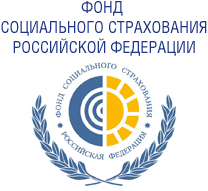 Все меняется – гарантии остаются!С 01.07.2015 года Самарская область участвует в реализации пилотного проекта по переходу на прямые выплаты пособий.На территории области изменяется схема выплаты пособий по обязательному социальному страхованию.Пособия работающим гражданам будут рассчитываться не бухгалтерией предприятия, а  филиалами регионального отделения Фонда  и выплачиваться напрямую на лицевой счет в банке или по почте.Для всех предприятий и организаций изменяется система уплаты страховых взносов в Фонд социального страхования РФ. По новой схеме страховые взносы по обязательному социальному страхованию на случай временной нетрудоспособности, материнству и детству, а также по обязательному социальному страхованию от несчастных случаев на производстве и профессиональных заболеваний  перечисляются в ФСС РФ полностью.  По всем вопросам Вы можете обращаться:В филиалы отделения фонда по месту регистрации страхователя или в ГУ - Самарское региональное отделение Фонда социального страхования РФ (443010, г. Самара, ул. Шостаковича, д.3, (846) 270-42-54, 270-85-92).Следите за новостями на сайте ГУ-Самарского регионального отделения Фонда социального страхования Российской Федерации: http://r63.fss.ru/